Δελτίο Τύπου23/5/20181ος Διαγωνισμός επιχειρηματικής Ιδέας ΓΠΑ«Παρουσίαση και Βράβευση επιχειρηματικών σχεδίων»Με επιτυχία ολοκληρώθηκε ο 1ος Διαγωνισμός Επιχειρηματικής ιδέας ΓΠΑ που διοργάνωσε το Γραφείο Καινοτομίας, Επιχειρηματικότητας & Μεταφοράς Τεχνολογίας (InnovInAgri) του Ειδικού Λογαριασμού Κονδυλίων Έρευνας του Γεωπονικού Πανεπιστημίου Αθηνών, σε μεγάλη εκδήλωση που πραγματοποιήθηκε χθες στο Χρηματιστήριο Αθηνών, το οποίο ήταν Χορηγός Δράσης του Διαγωνισμού με θέμα την «Παρουσίαση και Βράβευση Επιχειρηματικών Σχεδίων Επιχειρήσεων Τροφίμων και Γεωργίας».Την εκδήλωση προλόγισαν ο κ. Σταύρος Ζωγραφάκης, Αναπληρωτής Πρύτανη του Γεωπονικού Πανεπιστημίου Αθηνών και ο κ.  Γ. Χαντζηνικολάου, Πρόεδρος του Χρηματιστηρίου Αθηνών. Κατά την διάρκεια της εκδήλωσης οι ομάδες που διαγωνίζονταν παρουσίασαν 6 ολοκληρωμένα επιχειρηματικά σχέδια τόσο σε εκπροσώπους του επιχειρηματικού κόσμου όσο και σε ακαδημαϊκούς και ευρύτερα ενδιαφερόμενους. Την ανάδειξη των νικητριών ομάδων πραγματοποίησε Επιτροπή Αξιολόγησης, η οποία απαρτίζονταν από τον κ. Η. Αθανασίου, Διευθύνων Σύμβουλο Enterprise Greece, τον κ. Σ. Αρσένη, Συντονιστή NBG Business Seeds, τον κ. Σ. Ζωντό, Πρόεδρο Δ.Σ. της εταιρείας The Newtons Laboratory και τον κ. Α. Σαββάκη, Πρόεδρο του Συνδέσμου Βιομηχανιών Βορείου Ελλάδος, όπου όλοι αναφέρθηκαν στην υψηλή ποιότητα των επιχειρηματικών σχεδίων.Αξίζει να αναφερθεί ότι για την εκπόνηση των επιχειρηματικών σχεδίων οι ομάδες που διαγωνίστηκαν δέχτηκαν σημαντική βοήθεια από συμβούλους και μέντορες. Οι σύμβουλοι ήταν μέλη ΔΕΠ του Γεωπονικού Πανεπιστημίου Αθηνών και είχαν την τεχνογνωσία να υποστηρίξουν τις ομάδες ως προς τεχνικό μέρος του επιχειρηματικού σχεδίου, την διαδικασία παραγωγής του προϊόντος κλπ. Ενώ οι μέντορες ήταν στελέχη επιχειρήσεων που ανέλαβαν να συμβουλεύουν τις ομάδες στα θέματα marketing και στη χρηματοοικονομική ανάλυση και ταυτόχρονα να μεταφέρουν στις ομάδες την τρέχουσα τεχνογνωσία της αγοράς. Στελέχη από τις εταιρείες Grant Thornton, Apivita, Μύλους Λούλη, Hellenic Value Α.Ε. Ερευνών & Συμβούλων και το Χρηματιστήριο Αθηνών στήριξαν τις ομάδες του Διαγωνισμού.Η κατάταξη των νικητριών ομάδων ήταν η εξής:  Την 1η θέση έλαβε η ομάδα της ΈλληνFood, Την 2η θέση έλαβε η ομάδα της ByMar, και Την 3η θέση έλαβε η ομάδα της  OH LIVE Στις νικήτριες ομάδες απονεμηθήκαν χρηματικά έπαθλα με χορηγία του Χρηματιστηρίου Αθηνών, το οποίο παρείχε υποστήριξη σε όλη την φάση της ανάπτυξης και παρουσίασης των business plans στις ομάδες του διαγωνισμού μας. Την απονομή πραγματοποίησε ο κ. Σωκράτης Λαζαρίδης, Διευθύνων Σύμβουλος του Χρηματιστηρίου Αθηνών όπου, μεταξύ άλλων, τόνισε το διαχρονικό ρόλο του Χρηματιστηρίου στη στήριξη καινοτόμων επιχειρηματικών μοντέλων, προϊόντων και υπηρεσιών που προσφέρουν λύσεις σε διάφορους τομείς της οικονομίας και της κοινωνίας. Ταυτόχρονα σημείωσε ότι στο πλαίσιο της μετατροπής του παραγωγικού ιστού της χώρας μας εξαιτίας της διεθνοποίησης, της έντασης ανταγωνισμού και της ψηφιοποίησης, πρωταρχικός σκοπός είναι να εκπαιδευθούν σωστά οι εταιρίες σε θέματα καινοτομίας και επιχειρηματικότητας και να δημιουργηθεί ένα συνεργατικό περιβάλλον ανάδειξης, ενδυνάμωσης και ενίσχυσης της εξωστρέφειάς τους.Ο κ. Σταύρος Ζωγραφάκης, Αναπληρωτής Πρύτανη του Γεωπονικού Πανεπιστημίου Αθηνών αναφέρθηκε στο σημαντικό ρόλο της ενδυνάμωσης της συνεργασίας μεταξύ των Πανεπιστημίων και των Επιχειρήσεων και ακόμα περισσότερο με το Γεωπονικό Πανεπιστήμιο Αθηνών, λόγω του αντικειμένου του που μπορεί τα διαδραματίσει σημαντικό ρόλο στην ανάπτυξη της χώρας.   Πριν από την εκδήλωση όλες οι ομάδες του διαγωνισμού μαζί με τον Διευθύνοντα Σύμβουλο του Χρηματιστηρίου Αθηνών κ. Σωκράτη Λαζαρίδη και τον Αναπληρωτή Πρύτανη του Γεωπονικού Πανεπιστημίου Αθηνών κ. Σταύρο Ζωγραφάκη πραγματοποίησαν την έναρξη της συνεδρίασης του Χρηματιστηρίου Αθηνών χτυπώντας το παραδοσιακό καμπανάκι.Σύντομα θα ανακοινωθούν οι λεπτομέρειες για τον 2ο Διαγωνισμό Επιχειρηματικής Ιδέας ΓΠΑ.Πλούσιο φωτογραφικό υλικό από την εκδήλωση μπορείτε να δείτε εδώ .ΠΑΡΑΡΤΗΜΑ:Τα επιχειρηματικά σχέδια που διαγωνίστηκαν αξιοποίησαν ποικιλία αντικειμένων στα οποία πραγματοποιείται υψηλού επιπέδου καινοτόμος έρευνα στο Γεωπονικό Πανεπιστήμιο Αθηνών. Παρακάτω μπορείτε να βρείτε σύντομες περιγραφές από τις έξι ομάδες που διαγωνίστηκαν.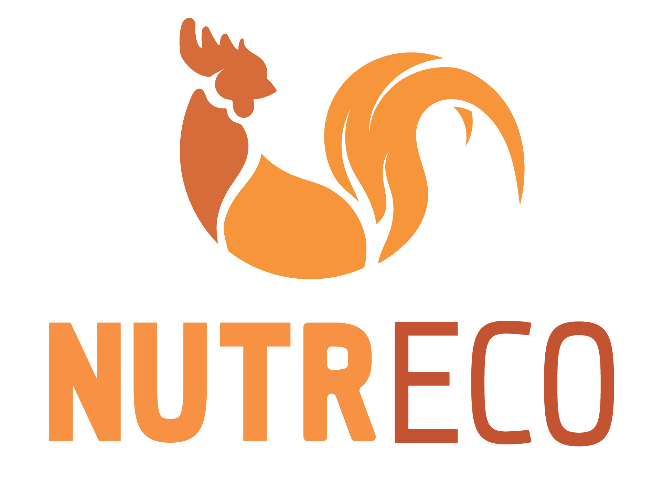 Ηλεκτρονική Πλατφόρμα Δημοπρασιών Ζωοτροφών Η NUTRECO φιλοδοξεί να εισαγάγει καινοτόμες και σύγχρονες υπηρεσίες στην Αγορά Ζωοτροφών προς όφελος των συμμετεχόντων σε αυτήν και η διαδικασία να γίνεται με τρόπο διαφανή, αξιόπιστο και αποτελεσματικό. Στόχος της είναι να πραγματοποιούνται αγοραπωλησίες διαφόρων τύπων ζωοτροφών, μέσω ενός αξιόπιστου μηχανισμού αποκάλυψης τιμής των προϊόντων αυτών, που θα πλαισιώνεται με τις απαραίτητες διαδικασίες εγγυοδοσίας. Αποτέλεσμα αυτής της διαδικασίας θα αποτελέσει η δημιουργία δομών ασφάλειας και τυποποίησης, κάλυψη της ζήτησης της αγοράς και τελικά η μείωση του κόστους αγοράς των ζωοτροφών.Η ομάδα: Ελ Μοάζεν Ναντίμ, Πέτροβας Ιωάννης, Ρηγούτσος Μάριος, Σακελλαρίδης Αναστάσιος, Τσάγκαρης Μιχαήλ 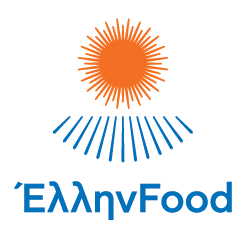 Αξιοποίηση παραπροϊόντων βιομηχανιών και καρπών B’ διαλογής από την ελληνική γη με σκοπό την παρασκευή βιολειτουργικών αλεύρωνΗ επιχείρηση αξιοποιεί τα στέμφυλα (σταφύλια μετά την οινοποίηση) και τα κελυφωτά φιστίκια (Β’ διαλογής: ελλιποβαρή ή με αποχρωματισμένη ψίχα) στοχεύοντας στην παραγωγή βιολειτουργικών gluten-free αλεύρων, στη μείωση επιβάρυνσης του περιβάλλοντος και στη δημιουργία προστιθέμενης αξίας. Κύρια επιδίωξη είναι η συνεργασία με καταστήματα delicatessen, super market και αρτοποιία.Η ομάδα: Αγαλόπουλος Νικόλας, Βαλάση Λυδία, Ξαγοράρης Μαρίνος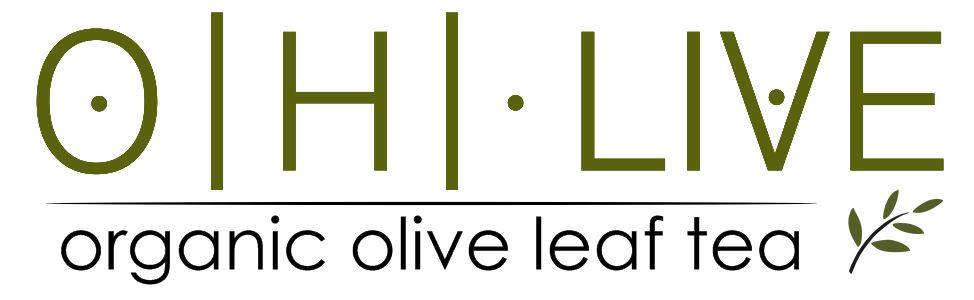 Οργανικό τσάι με φύλλα ελιάς & ελληνικά βιολογικά βότανα σε κάψουλες συμβατές με μηχανές Nespresso*(*το όνομα αποτελεί ιδιοκτησία τρίτου)Η O|H| LIVE πρωτοπορεί & καινοτομεί  συνδυάζοντας αποξηραμένα φύλλα ελιάς με βιολογικά ελληνικά βότανα.  Πρόκειται για μια ολοκληρωτική εμπειρία ‘’ευ ζην’’ που ισορροπεί το σώμα αλλά και το πνεύμα συνδυάζοντας γεύσεις & ιδιότητες που χαρίζουν υγεία, ευεξία, χαλάρωση, αποτοξίνωση και αναζωογόνηση. Eros & Psychi, Gaia, Anthesis, Anamnesia, Chaos & Zoi.. Ανακαλύψτε τα!Η ομάδα: Κάβουρας Δημήτρης, Λέκκα Έλενα, Ντούρλαρη Παρασκευή, Παπαδάκος Δημήτρης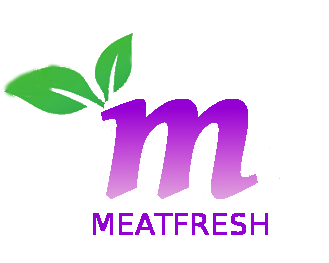 Παραγωγή έξυπνων ετικετών τύπου TTI για την παρακολούθηση της αλλοίωσης των ευπαθών προϊόντωνΗ MEATFRESH είναι μία καινοτόμος επιχείρηση που σχεδιάζει εργαλεία και λύσεις για τη βελτίωση της διαχείρισης της ψυκτικής αλυσίδας. Παρέχει χρονο-θερμοκρασιακούς ολοκληρωτές (TTI) με την μορφή αυτοκόλλητων ετικετών που τοποθετούνται εξωτερικά της συσκευασίας του κρέατος και στην ουσία «μεταφράζουν» την μικροβιακή αλλοίωσή του, λόγω της επίδρασης της θερμοκρασίας. Το χρώμα της ετικέτας μεταβάλλεται από ανοιχτό ροζ σε σκούρο ιώδες – μαύρο, πληροφορώντας τον καταναλωτή για την ποιοτική κατάσταση του τροφίμου και ειδοποιώντας τον σε περιπτώσεις που είναι ακατάλληλο για βρώση. Έτσι, εξασφαλίζουμε την ασφάλεια του τροφίμου που αγοράζει ο  καταναλωτής.Η ομάδα: Αρκουμάνη Χαρίκλεια Αργυρώ, Κορρέ Μαρία, Τσίγκου Σταυρούλα 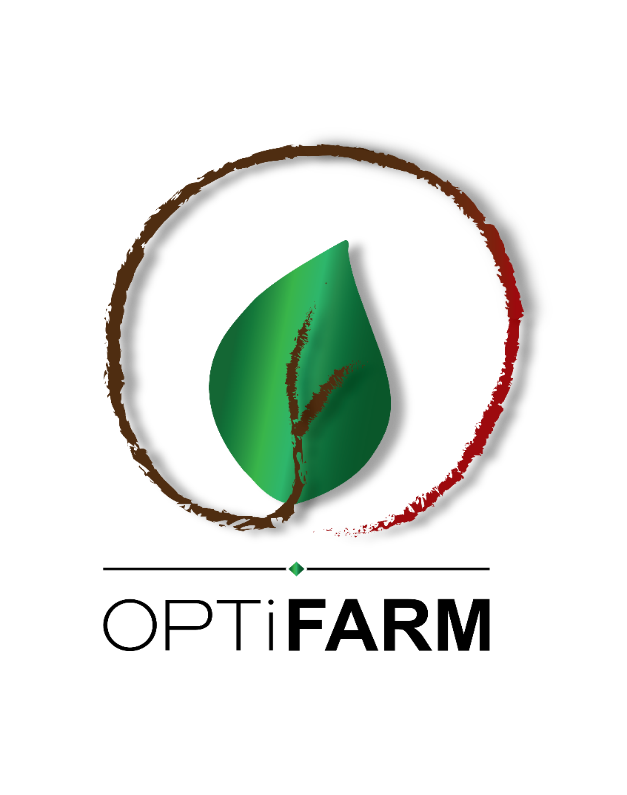 Aγροτική online υπηρεσία Συμβουλευτικής & ΕκπαίδευσηςH OPTiFARM δημιουργήθηκε με σκοπό την ανάπτυξη μιας καινοτόμου ηλεκτρονικής πλατφόρμας η οποία θα παρέχει εξατομικευμένες υπηρεσίες συμβουλευτικής και εκπαίδευσης σε επαγγελματίες και μη, του αγροδιατροφικού τομέα. Η πλατφόρμα θα συνδυάζει διαφορετικές βάσεις δεδομένων αγροτικού ενδιαφέροντος και με τις κατάλληλες εκπαιδευτικές υπηρεσίες, θα παρέχει υποστήριξη στην λήψη αποφάσεων του χρήστη κατά την επιλογή, εγκατάσταση και λειτουργία μιας αγροτικής ή κτηνοτροφικής εκμετάλλευσης.Η ομάδα: Αγγελοπούλου Φωτεινή, Αναστασίου Ευάγγελος, Φορτάτος Ευστάθιος 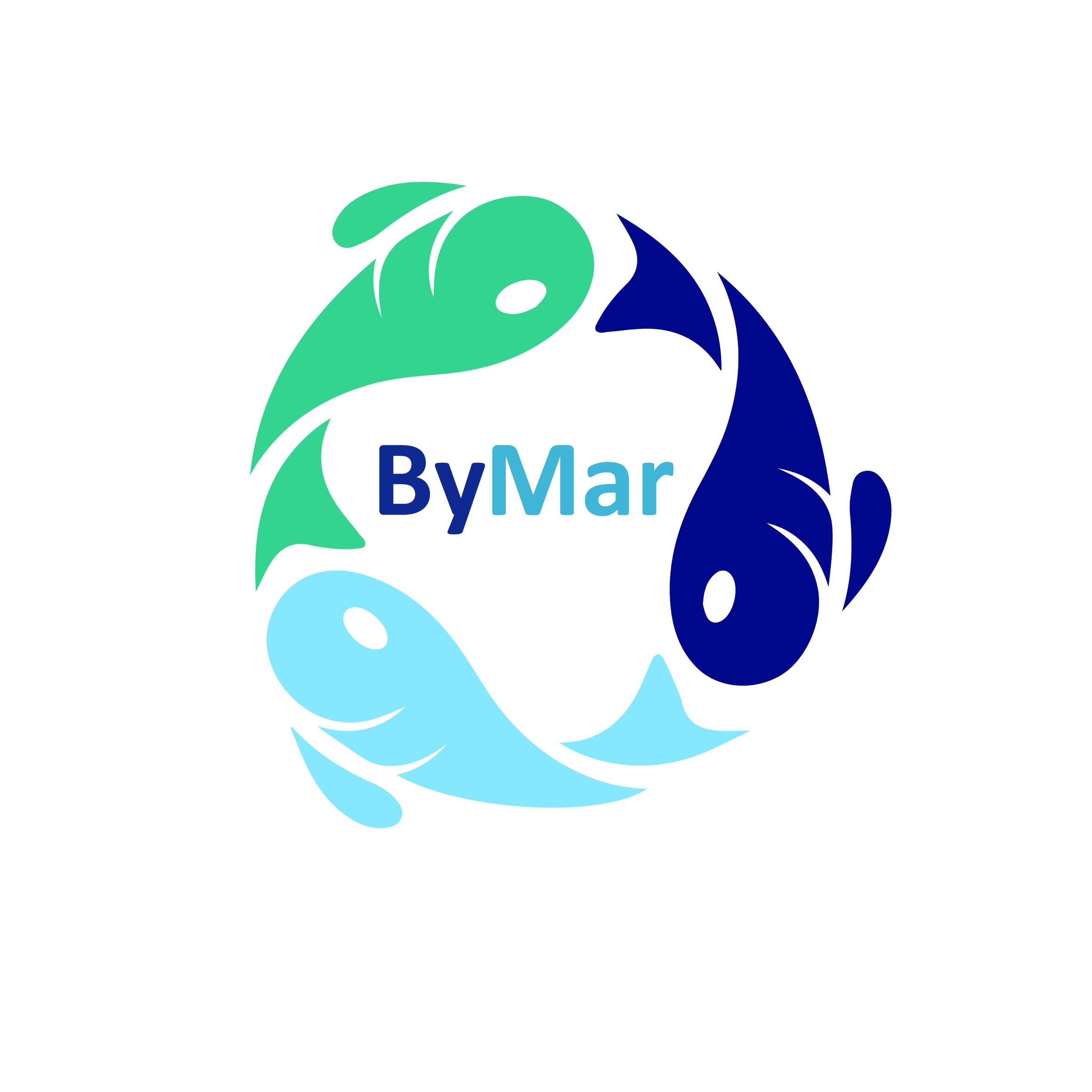 Πρώτες  Ύλες από υποπροϊόντα ψαριώνΠεριβαλλοντικά ευσυνείδητη εταιρεία που αξιοποιεί τα υποπροϊόντα ψαριών ιχθυοκαλλιέργειας με σκοπό τη δημιουργία προϊόντων υψηλής διατροφικής αξίας. Δραστηριοποιείται στο χώρο των πρώτων υλών για βιοτεχνίες και συνεταιρισμούς τροφίμων καθώς και χώρους μαζικής εστίασης. Συγκεκριμένα, παρασκευάζει τρία είδη πουδρών, με διαφορετικά διατροφικά χαρακτηριστικά η κάθε μία, από τα υποπροϊόντα, για χρήση ως ενισχυτικό γεύσης και διατροφικού εμπλουτισμού.Η ομάδα: Κανδυλιάρη Αικατερίνη, Μικρού Θεανώ, Σάμαρη Νικολία, Φιλίππου Κωνσταντίνα